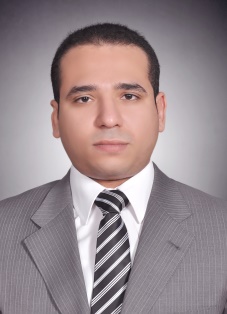  Michaelmichael.374492@2freemail.com  OBJECTIVEA Chief Accountant position, where my technical and interpersonal skills would be employed and further enhanced.EDUCATION      High School Diploma, Collége De La Salle - Frére, Cairo, Egypt, 2002      Faculty of Commerce – Cairo University (Accounting Major July, 2007)Work Experience Chief Accountant                                                                            May 2016 - PresentVTC for Vehicles Trading LLC, Dubai - UAE                                                            Perform month-end accounting activities such as reconciliations and journal entries for 2 companies (VTC & MIS Metal Industries FZCO)Perform Financial Statements (Balance Sheet, Income Statement & Cash Flows), analysis and reporting to management as needed.Analyze financial discrepancies and recommend effective resolutionsPerform Budget, monitor expenditures & analyze revenues to determine budget variances and report the same to management.Review and recommend changes to existing accounting procedures.Prepare & process payroll for companies’ employees through WPS.Prepare Financial Statements for external auditors reviewing.Cash management for the 2 companies.Signing cheques, bank instructions and representing the company in front of all Government institutes for the 2 companies.Maintaining relationship with banks officers and external auditors.Supervising the PRO of the companies and all the administration work.Senior Treasury Accountant                                                                      May 2008 – May 2016Manufacturing Commercial Vehicles, Cairo - Egypt                                                            Journal entries for banks.Bank reconciliations.Reviewing the debit interest, the highest balance debit commission and other expenses with the credit facility.Reviewing banks letters.Prepare L/Gs and L/Cs.Banks positions.Assisting in cash management.Negotiating with banks officers in specific services and problems.Quoting rates with banks dealing room.Maintaining relationship with banks officers.Supervising Junior Accountants.Collections report for the entire group.Banks Balances Report.Payable Accountant                                                                      September 2007 – April 2008Interact Computer Stores, Cairo - Egypt                                                            Make the payables checks. Cash application.COURSES	Currently studying CMA (Certified Management Accountant), booked my exam for Part 1 on February 25, 2018.CTP (Certified Treasury Professional) - Certificate of completion, took	         my exam on April 21, 2011 with score 275 and the success from 300 points.Letter of Credit and Letter of guarantee – Introduction, at the Egyptian Banking Institute.Letter of Credit as per UCP 600 regulations – at MCV.Planning and goal setting – at MCV.Organizing skills – at MCV.Controlling skills – at MCV.Communication Skills – at MCV.The Art of Delegation Effectively – at MCV.Effective cost reduction Techniques – Insight Management training (at MCV).Professional Diploma in Accounting (2007) from YAT Center.SKILLS	                        Computer:   Proficient user of MS Excel, Word, good user of SAP, good user of                                                                Comsys, excellent Internet knowledge.                        Languages:  Arabic – Fluent (native tongue).		            English – Good (reading, writing and speaking)		            French – Good (reading), fair (writing and speaking)                        Interpersonal: Team player, enthusiastic, easily adaptable to people and systems,                                                   excellent communication skills, strong ethics and reliability, working under                                                  pressure, persistent and dedicated.HOBBIES           Sports: Snooker, Soccer and Karting.                        Intellectual: Reading, playing electric guitar and listening to music.                  Transcript and References Furnished Upon Request